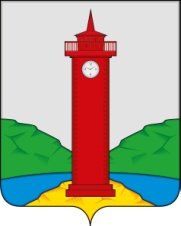 АДМИНИСТРАЦИЯ СЕЛЬСКОГО ПОСЕЛЕНИЯ КУРУМОЧ МУНИЦИПАЛЬНОГО РАЙОНА ВОЛЖСКИЙ САМАРСКОЙ ОБЛАСТИПОСТАНОВЛЕНИЕот «10» февраля 2017 года   № 19    О внесении изменений в Постановление Администрации сельского поселения Курумоч  муниципального района Волжский Самарской области от «11» октября 2016 года № 175 Об утверждении Положения о порядке представления лицами, замещающими муниципальные должности на постоянной основе, сведений о своих доходах, расходах, об имуществе и обязательствах имущественного характера, а также сведений о доходах, расходах, об имуществе и обязательствах имущественного характера своих супруги(супруга) и несовершеннолетних детей (в новой редакции)  В  соответствии с  Конституцией Российской Федерации,  Федеральным законом от 25.12.2008 г. № 273-ФЗ «О противодействии коррупции», Федеральным законом от 02.03.2007г. №25-ФЗ «О муниципальной службе в Российской Федерации, законом Самарской области от 09.10.2007г. № 96-ГД «О муниципальной службе в Самарской области», в целях проверки  и выявления коррупциогенных факторов и их последующего устранения, а также в целях приведение нормативно правового акта в соответствие с действующим законодательством,  Администрация сельского поселения Курумоч муниципального района Волжский Самарской области, ПОСТАНОВЛЯЕТ:Внести изменения в Постановление Администрации сельского поселения Курмоч мунципального района Волжский Самарской области от «11» октября 2016 года № 175 «Об утверждении Положения о порядке представления лицами, замещающими муниципальные должности на постоянной основе, сведений о своих доходах, расходах, об имуществе и обязательствах имущественного характера, а также сведений о доходах, расходах, об имуществе и обязательствах имущественного характера своих супруги(супруга) и несовершеннолетних детей (в новой редакции)»Утвердить прилагаемые изменения, внесенные в Постановление  Администрации сельского поселенитя Курумоч мунципального района Волжский Самарской области от «11» октября 2016 года № 175.Опубликовать настоящее Постановление в ежемесячном информационном вестнике «Вести сельского поселения Курумоч» и на официальном информационном сайте Администрации сельского посления Курумоч sp-kurumoch.ru.Настоящее Постановление вступает в силу после его опубликования.Глава сельского поселения Курумоч 				О.Л. КатынскийКулешевская 9989361 Приложение № 1к Постановлению Администрации сельского поселения Курумоч муниципального района Волжский Самарской областиот «10» февраля 2017г№ 19 Перечень изменений, вносимых  в Постановление  Администрации сельского поселения Курумоч муниципального района Волжский Самарской областиот «11» октября 2016 г  № 175- Добавить Приложение № 2, читать в следующей редакции:Приложение № 2к Постановлению Администрации сельского поселения Курумоч муниципального района Волжский Самарской областиот «11» октября 2016г № 175В Комиссию по соблюдению  требований к служебному поведению муниципальных служащих и урегулированию  конфликта интересов в органах местного самоуправления Администрации сельского поселения Курумоч от _____________________________ (Ф.И.О.) (наименование должности ________________________________________ ЗаявлениеСообщаю, что я не имею возможности представить сведения о доходах, об имуществе и обязательствах имущественного характера своих(Ф.И.О. супруги, супруга и (или) несовершеннолетних детей, дата рождения)__________________________________________________________________в связи с тем, что _________________________________________________(указываются все причины и обстоятельства, необходимые для того, чтобыКомиссия могла сделать вывод о том, что непредставление сведений носит объективный характер)__________________________________________________________________К заявлению прилагаю следующие дополнительные материалы (в случае наличия):(указываются дополнительные материалы)Меры, принятые по предоставлению указанных сведений:____________________________________________________________________________________						____________________ (дата)                               (подпись)»